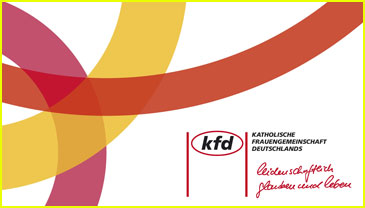 Katholische Frauengemeinschaft OeldeDi. 17.01.		15:00 Uhr „Gehirnjogging“ – tägliche Übungen für den Kopf mit Annette Lakenbrink im Pfarrheim St. Josephfür alle Mitglieder der Kfd Oelde sowie andere InteressierteMi. 01.02.		8:30 Uhr Kfd Frauenmesse in der Pfarrkirche St. Joseph			als Wortgottesdienst mit Sara Maria SchernerDo. 09.02.		13:00 Uhr Fahrt nach Lippstadt zu „Peter’s Schokowelt“ Es werden Fahrgemeinschaften gebildet. Mi. 01.03.		Aschermittwoch der Frauen			(Angebot vom Dekanat Beckum)Fr. 03.03.		17:00 Uhr Weltgebetstag der Frauen			in der evangelischen Friedenskirche OeldeMi. 29.03.		Kleiner Kreuzweg in Stromberg			Anmeldung bei Frau Schwichtenhövel, Tel.: 60300Di 04.04.		14:30 Uhr	Kreuzweg in der St. Joseph Kirche			Anmeldung bei Bärbel Junker, Tel.: 60259Mi. 03.05.		8:30 Uhr Kfd Frauenmesse in der Pfarrkirche St. Joseph			als Wortgottesdienst mit Sara Maria SchernerDi. 09.05.		14:30 Uhr	Jahreshauptversammlung im BürgerhausMai			Maiandacht auf Haus Geist sowie Maiandacht im von-Galen-Haus (Vorbereitung Frau Schwichtenhövel)So. 28.05.		PfingstenSa. 24.06.		Tagesgartenfahrt mit Beate Murek Zwior			zur Landesgartenschau HöxterAnmeldung am 21.04.2023 bei Beate Murek Zwior unter Tel.: 02529/948655